„Munkahelyteremtés 2014”A Bács- Kiskun Megyei Kormányhivatal Munkaügyi Központja a korábbi évek sikeres tapasztalatai alapján 2014. évben ismét meghirdeti munkáltatói fórumsorozatát, „Munkahelyteremtés 2014” elnevezéssel. A programokon részt vesznek a Munkavédelmi és Munkaügyi Szakigazgatási Szerv munkatársai is, akik a munkavédelmi és munkaügyi ellenőrzés témájában tudnak hasznos információkkal szolgálni az érdeklődők számára.A programsorozat az alábbiak szerint zajlik:A 2014. évi foglalkoztatási célokkal kapcsolatos kommunikáció keretében megrendezésre kerülő tájékoztatók a következő kérdésköröket tartalmazzák:Kirendeltségi támogatások ismertetése (VMP bemutatása, Nők 40 év szolgálati jogviszonyának megszerzésére irányuló munkaerő-piaci program, munkahely megőrző támogatás, munkahelyvédelmi akcióterv) NFA-2014-KKV Munkahelyteremtő pályázattal kapcsolatos tudnivalók ismertetése Munkavédelmi és munkaügyi ellenőrzés 2014-ben Munkaügyi felügyelőség előadása KonzultációBács- Kiskun Megyei Kormányhivatal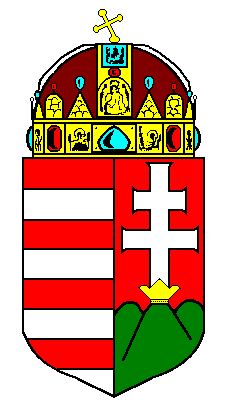 BÁCS-KISKUN MEGYEI KORMÁNYHIVATAL SszKirendeltségFórum dátum Fórum helyszíneSszKirendeltségFórum dátum Fórum helyszíne1Kiskunmajsa2014. január 20.
10 óra6120 Kiskunmajsa, Félegyházi u. 5. (Kirendeltség)2Kiskunfélegyháza2014. január 20.
14. óra6100 Kiskunfélegyháza, Szent János tér 9.
(Könyvtár)3Kalocsa2014. január 21.
10 óra6300 Kalocsa, Hunyadi u. 82. (Közösségi Ház)4Baja2014. január 21.10 óra6500 Baja, Szentháromság tér 1.
(Városháza díszterem)5Kiskőrös2014. január 21.14. óra6200 Kiskőrös, Kossuth L. u. 40. (Kirendeltség)6Jánoshalma2014. január 22. 10 óra6440 Jánoshalma, Kossuth L. u. 3. 
(Imre Zoltán Művelődési Központ)7Bácsalmás2014. január 22. 
14 óra6430 Bácsalmás, Rákóczi u. 34. 
(Kirendeltség)8Kecskemét2013. január 23. 
10 óra6000 Kecskemét, Deák F. tér 3.
(BKM Kormányhivatal fsz. tanácsterem)9Tiszakécske2014. január 23.
9 óra6065 Lakitelek, Felsőalpár 3.
(Lakiteleki Népfőiskola Alapítvány 
Nyelvi II. terem)10Kiskunhalas2014. január 23. 
14. óra6400 Kiskunhalas, Semmelweis tér 16.
(Csipke Hotel – rendezvényterem)11Kunszentmiklós2013. január 24.  
9 óra6090 Kunszentmiklós, Rákóczi u. 62/a. (Kirendeltség)